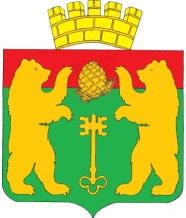 АДМИНИСТРАЦИЯ ПОСЕЛКА КЕДРОВЫЙ
КРАСНОЯРСКОГО КРАЯП О С Т А Н О В Л Е Н И ЕО развитии психологической службы в поселке Кедровый Красноярского края на базе МБОУ СОШ №71 п.Кедровый Красноярского края В соответствии с Планом основных мероприятий, проводимых в рамках Десятилетия детства , на период до 2027 года, утвержденного распоряжением Правительства Российской Федерации от 23.01.2021 №122-р, Концепции развития психологической службы в системе образования в Российской Федерации на период до 2025 года,  Федеральным законом от 06.10.2003 года № 131-ФЗ «Об общих принципах организации местного самоуправления в Российской Федерации», Уставом поселка Кедровый Красноярского края, П О С Т А Н О В Л Я Ю:Определить базовой организацией для координации и апробации психолого-педагогических практик и технологий деятельности психологической службы на муниципальном уровне  МБОУ СОШ №71 п. Кедровый Красноярского края.Директору МБОУ СОШ №71 п. Кедровый Красноярского края организовать работу по созданию и развитию муниципальной психологической службы на базе МБОУ СОШ №71 п. Кедровый Красноярского края для профессионального решения стратегических задач развития образования, направленное на сохранение и укрепление здоровья обучающихся, снижение рисков их дезадаптации, негативной социализации.Утвердить организационо-функциональную модель психологической службы в системе образования поселка Кедровый Красноярского края в соответствии с приложением №1.Утвердить План мероприятий по развитию психологической службы в системе общего образования на территории  поселка Кедровый Красноярского края до 2025 года в соответствии с приложением №2.4. Опубликовать настоящее постановление на официальном сайте администрации поселка Кедровый Красноярского края.5.  Контроль за настоящим постановлением оставляю за собой.6. Постановление вступает в силу с момента подписания. Приложение №1 к постановлению администрации поселка Кедровый Красноярского краяот 12.10.2022 №376-пОрганизационно-функциональная модель психологической службы
в системе образования поселка Кедровый Красноярского краяВ системе образования поселка Кедровый Красноярского края организована работа по обеспечению доступной психологической помощи обучающимся, их родителям и педагогам. Для этого в системе психолого-педагогического сопровождения созданы специальные условия:работают 3 педагога-психолога в образовательных организациях дошкольного и общего образования;создано и функционирует методическое объединение специалистов психологического сопровождения в МБОУ СОШ №71 п.Кедровый Красноярского края;организовано повышение квалификации педагогов-психологов и других специалистов, обеспечивающих сопровождение детей, на базе КГАУ ДПО «Красноярский краевой институт повышения квалификации и профессиональной переподготовки работников образования»;Организации обеспечивают разные формы взаимодействия с родителями: 1 консультационный пункт в МБОУ СОШ №71 п.Кедровый Красноярского края, 1служба ранней помощи в МКДОУ Детский сад п.Кедровый, детско - родительские группы.Несмотря на имеющиеся ресурсы психолого-педагогического сопровождения, очевидно наличие объективных проблем:дефицит психологов, педагогов-психологов и низкий уровень их квалификации, отсутствие практических навыков работы. По статистическим данным, кадровый дефицит - одна из наиболее выраженных проблем системы образования.*Действующими нормативно-правовыми документами не определяется количество обучающихся на ставку социального педагогаРезультаты мониторинга организации психолого-педагогического сопровождения демонстрируют и недостаточность профессиональных компетенций специалистов: неумение педагогов-психологов разрабатывать и реализовывать коррекционно-развивающие, профилактические программы, недостаточное владение методами своевременной диагностики и выявления трудностей в освоении образовательных программ, социализации и поведении, отсутствие навыков организации адресной работы с разными категориями детей и семей, применения современных технологий психологической поддержки. Особые сложности испытывают психологи в работе с обучающимися с ограниченными возможностями здоровья, с девиантным поведением, одаренными детьми. Кроме того, недостаточная регламентированность деятельности специалистов психолого-педагогического сопровождения (отсутствие достаточной нормативно-правовой базы) существенно затрудняет работу специалистов. В настоящее время к основным документам федерального уровня, регламентирующим деятельность психологической службы, относятся:Концепция развития психологической службы в системе образования в Российской Федерации на период до 2025 года, утвержденная Министерством образования и науки Российской Федерации 19.12.2017;план мероприятий по реализации Концепции развития психологической службы в системе образования в Российской Федерации на период до 2025 года, утвержденный Министерством образования и науки Российской Федерации 11.05.2018;приказ Министерства труда и социальной защиты Российской Федерации от 24.07.2015 № 514н «Об утверждении профессионального стандарта «Педагог-психолог (психолог в сфере образования)»;приказ Министерства образования и науки Российской Федерации от 20.09.2013 № 1082 «Об утверждении Положения о психолого-медико- педагогической комиссии»;федеральные государственные образовательные Стандарты; распоряжение Министерства просвещения Российской Федерации от 28.12.2020 № Р-193 «Об утверждении методических рекомендаций по системе функционирования психологических служб в общеобразовательных организациях»;распоряжение Министерства просвещения Российской Федерации от №Р-93 «Об утверждении примерного Положения о психолого-педагогическом консилиуме образовательной организации»;распоряжение Министерства просвещения Российской Федерации от№ Р-75 «Об утверждении примерного Положения об оказании логопедической помощи в организациях, осуществляющих образовательную деятельность».Стоит отметить, что наиболее полно определены требования к обеспечению сопровождения обучающихся с ограниченными возможностями здоровья (количество детей, групп на ставку специалиста сопровождения), специальные условия образования. При этом нормирование количества специалистов по отношению к другим категориям детей носит рекомендательный характер. В настоящее время отсутствуют единый подход к организации деятельности психологической службы, критерии оценки ее эффективности, требования к документации специалистов; неравномерность оказания психологической помощи участникам образовательного процесса. По данным мониторинга, деятельность специалистов сопровождения сосредоточена на оказании помощи детям с ограниченными возможностями здоровья. Обучающиеся других категорий оказываются вне поля внимания специалистов.  С другой стороны, не всегда реализуется командный подход, выстраиваются профессиональные связи между педагогами и специалистами сопровождения. Так, деятельность, направленную на психологическое развитие ребенка, решение проблем его поведения и социализации, обеспечивает только педагог-психолог, а организацию профилактической деятельности социальный педагог; недостаточная информированность детей, их родителей и педагогов о возможностях получения психологической помощи.Для решения указанных проблем необходима организация деятельности по изменению психологической службы в системе образования. Актуальность психологической безопасности ребенка подчеркивают и резонансные события, происходящие в образовательных учреждениях, очевидные деструктивные проявления поведения подростков и юношей, повышенное внимание к организации образовательного процесса со стороны представителей общественности.При организации деятельности по развитию психологической службы на территории поселка Кедровый, образовательной организации необходимо учитывать аналитические данные состояния системы психолого-педагогического сопровождения, имеющиеся ресурсы и дефициты. Психологическая служба обеспечивает психолого-педагогическое сопровождение образовательного процесса, а также оказание психологической помощи обучающимся, испытывающим трудности в освоении образовательных программ, развитии и социальной адаптации, родителям (законным представителям), педагогам.К целевым группам, в отношении которых обеспечивается адресная психологическая помощь, относятся:нормотипичные дети и подростки с нормотипичным кризисом взросления;дети, испытывающие трудности в обучении;дети, нуждающиеся в особом внимании в связи с высоким риском уязвимости (дети, нуждающиеся в ранней коррекционной помощи, дети- сироты и дети, оставшиеся без попечения родителей, обучающиеся с ОВЗ, дети-инвалиды, дети с отклоняющимся поведением, одаренные дети); родители (законные представители) обучающихся; администрация, педагоги образовательных организаций.Результатами деятельности по развитию психологической службы в системе образования станет повышение эффективности функционирования психологических служб в организации дошкольного, общего образования, обеспечение доступности получения психолого-педагогической помощи всем участникам образовательных отношений. Показателями достижения результатов можно считать: наличие муниципальной психологической службы;увеличение количества педагогов-психологов в организациях дошкольного, общего образования;обеспечение возможности психолого-педагогического сопровождения в каждой образовательной организации, в том числе за счет использования сетевого взаимодействия;Организационно-функциональная модель развития психологической службы в поселке Кедровый разрабатывается с учетом нормативно-правовой документации, имеющихся заделов и задач региональной системы образования и состоит из пяти взаимосвязанных и взаимообусловленных компонентов: целевого, структурно-функционального, содержательно технологического, управленческого, оценочно-результативного.Содержание компонентов представлено на одном уровне управления: на уровне образовательной организации. Это обусловлено спецификой муниципалитета. В связи с тем, что на территории поселка Кедровый расположена одна общеобразовательная организация и при этом отсутствуют другие организации, которые могли бы оказывать психолого-педагогическую , методическую и консультативную помощь участникам образовательного процесса, то развитие психологической службы в поселке возможно только на базе МБОУ СОШ №71 п.Кедровый Красноярского края. Данная модель предполагает включение участников психологической службы школы на всех уровнях в целях обеспечения максимальной доступности и вариативности предоставления психолого-педагогической помощи, как на муниципальном, так и на уровне образовательной организации. Примерный спектр направлений оказания психологической помощи с учетом включения специалистовПриложение №2 к постановлению администрации поселка Кедровый Красноярского края от 12.10.2022  № 376-пПлан мероприятий по развитию психологической службы в системе общего образованияна территории  поселка Кедровый Красноярского края до 2025 года12.10.2022п. Кедровый№376-пГлава поселка КедровыйКрасноярского краяВ.И. ДюбинДолжностьВведено ставокПотребность всегоДошкольное образованиеДошкольное образованиеДошкольное образованиеПедагог-психолог1Учитель-дефектолог01Учитель-логопед1Начальное общее образованиеНачальное общее образованиеНачальное общее образованиеПедагог-психолог1,50,5Социальный педагог0,5-Учитель-дефектолог1,01,0Учитель-логопед1,50,5Среднее общее образованиеСреднее общее образованиеСреднее общее образованиеПедагог-психолог1,5Социальный педагог0,5*Муниципальный уровеньМуниципальный уровеньУровень образовательной организацииI. Целевой компонентI. Целевой компонентI. Целевой компонентРазвитие муниципальной системы оказания психолого-педагогической, методической и консультативной помощи всем участникам образовательного процесса.Основными задачами развития муниципальной психологической службы в системе образования являются: нормативная регуляция системы психолого-педагогического сопровождения;обеспечение доступности и качества психолого-педагогического сопровождения за счет ликвидации дефицита педагогов-психологов и/или сетевого взаимодействия;обеспечение возможности определения специальных условий для получения образования обучающимися с ограниченными возможностями здоровья за счет взаимодействия с  ПМПК Емельяновского района;маршрутизация получения помощи участниками образовательных отношений на территории поселка Кедровый;организация сопровождения педагогов; выстраивание межведомственного взаимодействия социальной среды;создание психолого-педагогических условий для развития способностей и талантов обучающихся;консультирование и поддержка родителей, педагогов, профилактика эмоционального выгорания педагогов.Развитие муниципальной системы оказания психолого-педагогической, методической и консультативной помощи всем участникам образовательного процесса.Основными задачами развития муниципальной психологической службы в системе образования являются: нормативная регуляция системы психолого-педагогического сопровождения;обеспечение доступности и качества психолого-педагогического сопровождения за счет ликвидации дефицита педагогов-психологов и/или сетевого взаимодействия;обеспечение возможности определения специальных условий для получения образования обучающимися с ограниченными возможностями здоровья за счет взаимодействия с  ПМПК Емельяновского района;маршрутизация получения помощи участниками образовательных отношений на территории поселка Кедровый;организация сопровождения педагогов; выстраивание межведомственного взаимодействия социальной среды;создание психолого-педагогических условий для развития способностей и талантов обучающихся;консультирование и поддержка родителей, педагогов, профилактика эмоционального выгорания педагогов.Обеспечение профессионального психологического сопровождения образовательного процесса, направленного на сохранение и укрепление психического и психологического здоровья и развитие обучающихся, снижение рисков их дезадаптации, негативной социализации.Основными задачами психологической службы являются:проектирование психологически безопасной образовательной среды;участие в реализации образовательных программ, создании условий для достижения образовательных результатов, разработка и реализация программ воспитания, формирование атмосферы позитивного взаимодействия и развития всех участников образовательных отношений;содействие школьникам в их профессиональном и личностном развитии, формировании психологической культуры и овладении навыками профилактики и преодоления трудных жизненных ситуаций;обеспечение эффективного решения проблем обучения, воспитания и развития обучающихся, адресного решения проблем социально уязвимых категорий обучающихся, а также проблем, обусловленных вызовами и рискамиII. Структурно-функциональныйII. Структурно-функциональныйII. Структурно-функциональныйВ состав муниципальной психологической службы могут включается психологическая служба образовательных организаций, осуществляющие целенаправленную деятельность по сопровождению образовательного процесса и оказанию комплексной психолого-педагогической помощи всем участникам образовательных отношений.В состав муниципальной психологической службы могут включается психологическая служба образовательных организаций, осуществляющие целенаправленную деятельность по сопровождению образовательного процесса и оказанию комплексной психолого-педагогической помощи всем участникам образовательных отношений.Психологическая служба образовательной организации представляет организационную структуру, включающую педагога-психолога, социального педагога, учителя-логопеда, учителя-дефектолога, классных руководителей, иных специалистов под руководством заместителя директора по воспитательной работе, курирующего организацию воспитательного процесса в учреждении.В состав службы могут включаться иные объединения, созданные в учреждении: психолого-педагогический консилиум, служба медиации, методические объединения специалистов.III. Содержательно-технологическийIII. Содержательно-технологическийIII. Содержательно-технологическийОсновные содержательные направления деятельности:мониторинг ресурсов психологопедагогического сопровождения и деятельности психологических служб;разработка муниципальной модели психологической службы с учетом имеющихся на территории поселка Кедровый ресурсов (методического объединения, базовой образовательной организации и т.д.);разработка и реализация дорожной карты по реализации разработанной модели психологической службы, деятельности методических объединений специалистов, определение необходимости в создании новой структуры и возможности деятельности психологической службы, в том числе в режиме сетевого взаимодействия;формирование запроса на повышение квалификации;организация взаимодействия с краевыми координаторами развития психологической службы по вопросам овладения современным психологическим инструментарием, его апробации;организация методического сопровождения психологических служб образовательных организаций, в том числе в качестве кризисных служб, включающихся в разбор сложных случаев (например, суицид, жертва насилия и т.п.);организация межведомственного взаимодействия с органами и организациями, обеспечивающими защиту прав и интересов детей, сопровождение семьи и детства (комиссии по делам несовершеннолетних, орган опеки и попечительства, отделы по делам несовершеннолетних, медицинские организации и организации социальной защиты населения, культуры, спорта и др.);создание муниципальной кризисной психологической службы с учетом межведомственного взаимодействия;организация сетевого взаимодействия при обеспечивающих оказание психолого- педагогической помощи семье, в том числе ранней помощи: службы ранней помощи, консультативные центры (пункты);обеспечение информирования участников образовательных отношений о маршрутах получения психологической помощи в поселке Кедровый;организация проведения на муниципальном уровне просветительских мероприятий для всех субъектов образования по вопросам психического здоровья, развития детей и подростков, обеспечения психологической безопасности детства;оформление и тиражирование эффективных муниципальных практик психолого - педагогического сопровождения образовательного процесса;проведение муниципальных этапов конкурсов профессионального мастерства.Основные содержательные направления деятельности:организация работы по введению в штатное расписание специалистов психологических служб в соответствии с нормативными актами;создание и/или пересмотр локальных актов образовательной организации по деятельности психологической службы;формирование и/или обновление психологической службы образовательной организации;мониторинг профессиональных ресурсов и дефицитов специалистов психологической службы;формирование запроса на повышение квалификации;организация сетевого взаимодействия при дефиците специалистов психологической службы в образовательной организации;разработка и реализация образовательных программ, программ коррекционно-развивающей, просветительской, профилактической деятельности, программ адресной психологической помощи целевым группам детей;выявление потребности в построении индивидуальных образовательных маршрутов и их реализация;оказание консультативной поддержки родителям (законным представителям);консультирование участников образовательных отношений;экстренная психологическая помощь; ранняя коррекционная помощь; организация и проведение мероприятий по профилактике эмоционального выгорания педагогов;обеспечение консультативной поддержки педагогов по вопросам организации, выбора способов и методов построения педагогической деятельности с учетом возрастных и психофизиологических особенностей детей;психолого-педагогическая реабилитация и абилитация детей-инвалидов;проведение мероприятий комплексной профилактики социальной дезадаптации и негативных явлений;обеспечение психологических условий для формирования жизненных перспектив, самореализации.Примерный спектр направлений оказания психологической помощи обучающимся с учетом включения специалистов представлен в приложенииОсновные содержательные направления деятельности:организация работы по введению в штатное расписание специалистов психологических служб в соответствии с нормативными актами;создание и/или пересмотр локальных актов образовательной организации по деятельности психологической службы;формирование и/или обновление психологической службы образовательной организации;мониторинг профессиональных ресурсов и дефицитов специалистов психологической службы;формирование запроса на повышение квалификации;организация сетевого взаимодействия при дефиците специалистов психологической службы в образовательной организации;разработка и реализация образовательных программ, программ коррекционно-развивающей, просветительской, профилактической деятельности, программ адресной психологической помощи целевым группам детей;выявление потребности в построении индивидуальных образовательных маршрутов и их реализация;оказание консультативной поддержки родителям (законным представителям);консультирование участников образовательных отношений;экстренная психологическая помощь; ранняя коррекционная помощь; организация и проведение мероприятий по профилактике эмоционального выгорания педагогов;обеспечение консультативной поддержки педагогов по вопросам организации, выбора способов и методов построения педагогической деятельности с учетом возрастных и психофизиологических особенностей детей;психолого-педагогическая реабилитация и абилитация детей-инвалидов;проведение мероприятий комплексной профилактики социальной дезадаптации и негативных явлений;обеспечение психологических условий для формирования жизненных перспектив, самореализации.Примерный спектр направлений оказания психологической помощи обучающимся с учетом включения специалистов представлен в приложенииIV. УправленческийIV. УправленческийIV. УправленческийОбщее управление развитием психологической службы в поселке  обеспечивает администрация поселка Кедровый Красноярского края.В целях координации деятельности необходимо для обеспечения организационно-методического и консультативного сопровождения образовательных учреждений поселка Кедровый, выстроить взаимодействие с региональными координаторами.В целях апробации моделей психологических служб, технологий оказания психологической помощи определена базовая образовательная организации общего образования – МБОУ СОШ №71 п.Кедровый Красноярского края. Общее управление развитием психологической службы в поселке  обеспечивает администрация поселка Кедровый Красноярского края.В целях координации деятельности необходимо для обеспечения организационно-методического и консультативного сопровождения образовательных учреждений поселка Кедровый, выстроить взаимодействие с региональными координаторами.В целях апробации моделей психологических служб, технологий оказания психологической помощи определена базовая образовательная организации общего образования – МБОУ СОШ №71 п.Кедровый Красноярского края. Общее управление психологической службой образовательной организации осуществляет директор /заместитель директора по воспитательной работе.Руководитель психологической службы образовательной организации обеспечивает функционирование и эффективное взаимодействие специалистов службы, а также взаимодействие с муниципальным координатором по организации информационно-методического сопровождения.V. Оценочно-результативныйV. Оценочно-результативныйV. Оценочно-результативныйМониторинг деятельности психологических служб образовательных организацийМониторинг деятельности психологических служб образовательных организацийОценка эффективности психолого педагогического сопровожденияЦелевая группаСодержание деятельностиПривлекаемые специалистыТипичныеобучающиесяСопровождение формирования метапредметных, личностных результатов освоения образовательной программыУчительРазвитие навыков самостоятельного планирования и осуществления учебной деятельностиУчитель, педагог-психологРазвитие навыков сотрудничества с педагогами и сверстникамиКлассный руководитель, учитель, воспитатель, педагог-психологПоддержка при построении индивидуальной образовательной траекторииКлассный руководитель, учитель, педагог- психологРазвитие познавательной, эмоционально-волевой и личностной сферыУчитель, воспитатель, педагог- психологПрофилактика дезадаптации, деструктивных проявленийКлассный руководитель, педагог- психолог, соц. педагогФормирование толерантности, навыков бесконфликтного общения, успешной адаптации к новым ступеням образованияКлассный руководитель, педагог- психолог, соц. педагогДети, испытывающие трудности в обученииКоррекция трудностей учебной мотивации: невнимательность при принятии и выполнении учебной задачи, отвлекаемость, отказ от выполнения учебных заданийУчитель, педагог-психологКоррекция трудностей в выполнении учебных действий: непонимание условий заданий, потеря цели, учебной задачи, затруднения в планировании, неуверенность в правильности выполненияУчительФормирование навыков саморегуляции: неумение справиться с заданием без помощи педагога, несформированность произвольности, медлительность, гиперактивностьУчитель, педагог-психологРазвитие коммуникативных навыков, преодоление сложностей взаимодействия с учителями и сверстниками, трудностей выстраивания коммуникаций со сверстниками в учебной и внеучебной деятельности, изолированности, отвержения в классном коллективе, отсутствия прочных дружеских связей с одноклассникамиКлассный руководитель, учитель, педагог-психолог, педагог- организаторКоррекция психоэмоционального неблагополучия: тревожность, страх перед школой, истощаемостьПедагог- психологКоррекция отклонений от школьных норм поведения, проблемного поведения: агрессивность, импульсивность, повышенная активность, плаксивость; трудности адаптации к правилам школьной жизни, потребность в повышенном внимании к себе или недоверие, напряжение, боязнь; агрессивные действия в отношении сверстников, уход в виртуальную реальностьКлассный руководитель, учитель, педагог-психолог, соц. педагогПрофилактика асоциального поведения, членства в асоциальной группеКлассный руководитель, педагог- психолог, соц. педагогДети-сироты и дети, оставшиеся без попечения родителейКоррекция трудностей в сфере освоения универсальных учебных действий, нарушений развития мотивированности, инициативности,  упорстваУчитель, воспитательРазвитие общей осведомленности, преодоление отставания в развитии метафорического мышления, счета, речевого развитияУчитель, воспитательРазвитие коммуникативных действий, направленных на кооперацию, способности строить партнёрские отношения, преодоление доминирования негативного эмоционального фона, трудностей включения в совместную деятельностьПедагог-психолог, воспитатель, классный руководительКоррекция тревожности, трудностей эмпатии, чрезмерной потребности в общении со взрослым при восприятии его как угрожающего и доминантногоПедагог-психолог, воспитатель, классный руководительПовышение инициативности в общении, чувствительности к действиям сверстниковПедагог-психолог, воспитатель, классный руководительРешение проблем с формированием привязанностиПедагог-психологСнятие внутренней напряженности, конфликтности, тревожности, агрессивности, ощущения неполноценности, ненужности, отверженностиПедагог-психолог, воспитатель, классный руководительПреодоление трудностей эмоционально-волевой регуляцииПедагог-психологПрофилактика поведенческих проблем, в том числе асоциальныхПедагог-психолог, воспитатель, классный руководитель, соц.педагогОбучающиеся с ОВЗ, дети-инвалидыПреодоление коммуникационных барьеров, трудностей в установлении межличностных отношенийПедагог-психолог, воспитатель, классный руководитель, тьюторРазвитие познавательной деятельностиУчитель, учитель-дефектологКоррекция проблем произвольной регуляции собственной деятельности, трудностей формирования учебных уменийУчитель, учитель-дефектолог, педагог-психолог, тьюторПрофилактика и коррекция трудностей адаптации к школьному обучению, распорядку, правилам поведенияУчитель, учитель-дефектолог, педагог-психолог, воспитатель, классный руководитель, тьюторКоррекция повышенной тревожности, впечатлительностиПедагог-психологКоррекция неадекватной самооценки, капризности, инфантилизма, склонности к избеганию трудностей, чрезмерной зависимости от близкихПедагог-психолог, воспитатель, классный руководитель, тьюторПрофилактика повышенной утомляемостиПедагог-психолог, тьюторКоррекция особенностей, связанных со структурой нарушения в развитииУчитель, учитель-дефектолог, педагог-психолог, учитель-логопед, воспитатель, классный руководительДети с отклоняющимся поведениемПрофилактика и коррекция девиантного поведения, социально-психологической дезадаптации, причинения реального ущерба обществу или самому себеПедагог-психолог, соц. педагог, воспитатель, классный руководительПрофилактика и коррекция суицидального поведенияОдаренные детиПрофилактика возникновения поведенческих проблем (бунт, прогулы), потери интереса, проблем взаимоотношений со сверстниками, фрустрацииПедагог-психолог, соц. педагог, классный руководитель, учительАктуализация потенциала детской одаренности, оптимальное развитие интеллектуально-творческих и эмоционально-волевых ресурсов личностиПедагог-психолог, классный руководитель, учитель, педагог дополнительного образованияКоррекция социальной дезадаптации, торможения эмоционального и личностного развитияПедагог-психологРазвитие профессионального самоопределенияПедагог-психолог, соц. педагог, классный руководитель, учительПрофилактика дефицита произвольности в регуляции поведения и эмоций, дезорганизации деятельности, неустойчивости к стрессу, страха неудачи, неуверенности в себеПедагог-психологПрофилактика и коррекция эмоциональных и психосоматических расстройствПедагог-психолог№ п/пМероприятиеМероприятиеСрокреализацииСрокреализацииСрокреализацииСрокреализацииОжидаемый результатОтветственныеОтветственныеОтветственныеI. Организационное и информационно-аналитическое обеспечение развития психологической службыI. Организационное и информационно-аналитическое обеспечение развития психологической службыI. Организационное и информационно-аналитическое обеспечение развития психологической службыI. Организационное и информационно-аналитическое обеспечение развития психологической службыI. Организационное и информационно-аналитическое обеспечение развития психологической службыI. Организационное и информационно-аналитическое обеспечение развития психологической службыI. Организационное и информационно-аналитическое обеспечение развития психологической службыI. Организационное и информационно-аналитическое обеспечение развития психологической службыI. Организационное и информационно-аналитическое обеспечение развития психологической службыI. Организационное и информационно-аналитическое обеспечение развития психологической службы1Разработка и внедрение организационно-функциональной модели психологической службы в системе общего образования на территории поселка Кедровый Красноярского края (далее - психологическая служба) на уровне общего образования с учетом методических рекомендаций, разработанных Минпросвещения РФРазработка и внедрение организационно-функциональной модели психологической службы в системе общего образования на территории поселка Кедровый Красноярского края (далее - психологическая служба) на уровне общего образования с учетом методических рекомендаций, разработанных Минпросвещения РФРазработка и внедрение организационно-функциональной модели психологической службы в системе общего образования на территории поселка Кедровый Красноярского края (далее - психологическая служба) на уровне общего образования с учетом методических рекомендаций, разработанных Минпросвещения РФ2022-2025 годы 2022-2025 годы Модель психологической службы внедрена в практику, обеспечена система психолого- педагогического сопровождения обучающихся на уровне общего образованияМодель психологической службы внедрена в практику, обеспечена система психолого- педагогического сопровождения обучающихся на уровне общего образованияМодель психологической службы внедрена в практику, обеспечена система психолого- педагогического сопровождения обучающихся на уровне общего образованияАдминистрация поселка Кедровый: Стешаков А.В., Зубарева Л.Ф.Директор СОШ Администрация поселка Кедровый: Стешаков А.В., Зубарева Л.Ф.Директор СОШ 2Заседания рабочей группы для разработки предложений по вопросам обеспечения прав детей с ограниченными возможностями здоровья на образование при главе поселка Кедровый Красноярского края (далее - рабочая группа) с участием педагогов- психологов МБОУ СОШ №71 по вопросам развития психологической службы в системе образованияЗаседания рабочей группы для разработки предложений по вопросам обеспечения прав детей с ограниченными возможностями здоровья на образование при главе поселка Кедровый Красноярского края (далее - рабочая группа) с участием педагогов- психологов МБОУ СОШ №71 по вопросам развития психологической службы в системе образованияЗаседания рабочей группы для разработки предложений по вопросам обеспечения прав детей с ограниченными возможностями здоровья на образование при главе поселка Кедровый Красноярского края (далее - рабочая группа) с участием педагогов- психологов МБОУ СОШ №71 по вопросам развития психологической службы в системе образования2022-2025 годы2022-2025 годыОбеспечена общественно-профессиональная экспертиза модели, учитываются предложения, связанные с ее реализацией и совершенствованиемОбеспечена общественно-профессиональная экспертиза модели, учитываются предложения, связанные с ее реализацией и совершенствованиемОбеспечена общественно-профессиональная экспертиза модели, учитываются предложения, связанные с ее реализацией и совершенствованиемАдминистрация поселка Кедровый: Стешаков А.В., Зубарева Л.Ф., члены рабочей группыАдминистрация поселка Кедровый: Стешаков А.В., Зубарева Л.Ф., члены рабочей группы3Оформление карты доступности получения психолого-педагогической помощи детям и их - семьям независимо от места проживанияОформление карты доступности получения психолого-педагогической помощи детям и их - семьям независимо от места проживанияОформление карты доступности получения психолого-педагогической помощи детям и их - семьям независимо от места проживания2022-2023 годы2022-2023 годыОформлена карта учреждений,оказывающих психолого - педагогическую помощь, на сайте психологической службыОформлена карта учреждений,оказывающих психолого - педагогическую помощь, на сайте психологической службыОформлена карта учреждений,оказывающих психолого - педагогическую помощь, на сайте психологической службыДиректор СОШ Директор СОШ 4Разработка алгоритмов межведомственного взаимодействия в ситуации резонансных проявлений деструктивного, в том числе аутодеструктивного, характераРазработка алгоритмов межведомственного взаимодействия в ситуации резонансных проявлений деструктивного, в том числе аутодеструктивного, характераРазработка алгоритмов межведомственного взаимодействия в ситуации резонансных проявлений деструктивного, в том числе аутодеструктивного, характера2022-2023 годы2022-2023 годыРазработаны не менее 3 примерных алгоритмов межведомственноговзаимодействияРазработаны не менее 3 примерных алгоритмов межведомственноговзаимодействияРазработаны не менее 3 примерных алгоритмов межведомственноговзаимодействияДиректор СОШ Директор СОШ 5Информационная кампания для популяризации деятельности психологической службы поселка Кедровый Красноярского краяИнформационная кампания для популяризации деятельности психологической службы поселка Кедровый Красноярского краяИнформационная кампания для популяризации деятельности психологической службы поселка Кедровый Красноярского края2022-2025 годы2022-2025 годыВыпущено не менее 10 информационных публикаций, посвященных деятельности психологической службы  поселка Кедровый Красноярского краяВыпущено не менее 10 информационных публикаций, посвященных деятельности психологической службы  поселка Кедровый Красноярского краяВыпущено не менее 10 информационных публикаций, посвященных деятельности психологической службы  поселка Кедровый Красноярского краяДиректор СОШДиректор СОШ6Мониторинг деятельности психологической службы в системе образования поселка Кедровый Красноярского краяМониторинг деятельности психологической службы в системе образования поселка Кедровый Красноярского краяМониторинг деятельности психологической службы в системе образования поселка Кедровый Красноярского края2022-2025 годы2022-2025 годыПодготовлены аналитические справки о деятельности психологической службы в системе образования поселка Кедровый Красноярского краяПодготовлены аналитические справки о деятельности психологической службы в системе образования поселка Кедровый Красноярского краяПодготовлены аналитические справки о деятельности психологической службы в системе образования поселка Кедровый Красноярского краяАдминистрация п.Кедровый Стешаков А.В., Зубарева Л.Ф.Администрация п.Кедровый Стешаков А.В., Зубарева Л.Ф.7Включенность психологов в  сетевое профессиональное сообщество  педагогов-психологов на уровне Красноярского края и  муниципальном уровне. Включенность психологов в  сетевое профессиональное сообщество  педагогов-психологов на уровне Красноярского края и  муниципальном уровне. Включенность психологов в  сетевое профессиональное сообщество  педагогов-психологов на уровне Красноярского края и  муниципальном уровне. 2022-2025 годы2022-2025 годыФункционирует сетевое профессиональное сообщество психологов Функционирует сетевое профессиональное сообщество психологов Функционирует сетевое профессиональное сообщество психологов Администрация п.Кедровый, КК ИПК, Директор СОШАдминистрация п.Кедровый, КК ИПК, Директор СОШII. Профилактика психологического и психического здоровья и оказание психологической помощи и поддержки обучающимсяII. Профилактика психологического и психического здоровья и оказание психологической помощи и поддержки обучающимсяII. Профилактика психологического и психического здоровья и оказание психологической помощи и поддержки обучающимсяII. Профилактика психологического и психического здоровья и оказание психологической помощи и поддержки обучающимсяII. Профилактика психологического и психического здоровья и оказание психологической помощи и поддержки обучающимсяII. Профилактика психологического и психического здоровья и оказание психологической помощи и поддержки обучающимсяII. Профилактика психологического и психического здоровья и оказание психологической помощи и поддержки обучающимсяII. Профилактика психологического и психического здоровья и оказание психологической помощи и поддержки обучающимсяII. Профилактика психологического и психического здоровья и оказание психологической помощи и поддержки обучающимсяII. Профилактика психологического и психического здоровья и оказание психологической помощи и поддержки обучающимсяII. Профилактика психологического и психического здоровья и оказание психологической помощи и поддержки обучающимся88Организация и проведение профилактических, информационно-просветительских мероприятий для обучающихся, обучающих мероприятий по вопросам психологической поддержки обучающихся для педагогов на муниципальном уровне, уровне образовательных организацийОрганизация и проведение профилактических, информационно-просветительских мероприятий для обучающихся, обучающих мероприятий по вопросам психологической поддержки обучающихся для педагогов на муниципальном уровне, уровне образовательных организацийОрганизация и проведение профилактических, информационно-просветительских мероприятий для обучающихся, обучающих мероприятий по вопросам психологической поддержки обучающихся для педагогов на муниципальном уровне, уровне образовательных организаций2022-2025 годыОбеспечена психологическая помощь обучающимся, их поддержка, сопровождение педагоговОбеспечена психологическая помощь обучающимся, их поддержка, сопровождение педагоговОбеспечена психологическая помощь обучающимся, их поддержка, сопровождение педагоговОбеспечена психологическая помощь обучающимся, их поддержка, сопровождение педагогов99Развитие службы для оказания психолого-педагогической обучающимся и детям раннего возраста в МКДОУ Детский сад п.КедровыйРазвитие службы для оказания психолого-педагогической обучающимся и детям раннего возраста в МКДОУ Детский сад п.КедровыйРазвитие службы для оказания психолого-педагогической обучающимся и детям раннего возраста в МКДОУ Детский сад п.Кедровый2022-2025 годы Психолого-педагогическое сопровождение детей раннего возраста оказывается в службе психолого-педагогической помощи в МКДОУ Детский сад п.КедровыйПсихолого-педагогическое сопровождение детей раннего возраста оказывается в службе психолого-педагогической помощи в МКДОУ Детский сад п.КедровыйПсихолого-педагогическое сопровождение детей раннего возраста оказывается в службе психолого-педагогической помощи в МКДОУ Детский сад п.КедровыйПсихолого-педагогическое сопровождение детей раннего возраста оказывается в службе психолого-педагогической помощи в МКДОУ Детский сад п.КедровыйЗаведующая МКДОУ Детский сад п.Ккедровый1010Организация работы психолого-педагогических консилиумов в организациях дошкольного и общего образованияОрганизация работы психолого-педагогических консилиумов в организациях дошкольного и общего образованияОрганизация работы психолого-педагогических консилиумов в организациях дошкольного и общего образования2022-2025 годыВ дошкольной и общеобразовательной организациях действуют психолого-педагогические консилиумы, обеспечивающие коллегиальность принятия решений об образовательном маршруте ребенка с учетом особенностей его развитияВ дошкольной и общеобразовательной организациях действуют психолого-педагогические консилиумы, обеспечивающие коллегиальность принятия решений об образовательном маршруте ребенка с учетом особенностей его развитияВ дошкольной и общеобразовательной организациях действуют психолого-педагогические консилиумы, обеспечивающие коллегиальность принятия решений об образовательном маршруте ребенка с учетом особенностей его развитияВ дошкольной и общеобразовательной организациях действуют психолого-педагогические консилиумы, обеспечивающие коллегиальность принятия решений об образовательном маршруте ребенка с учетом особенностей его развитияДиректор СОШ Голубкова С.В., Заведующая МКДОУ Детский сад п.Ккедровый 1111Организация вовлеченности педагогов, родителей и обучающихся в работу мобильной кризисной службы сопровождения экстренных проявлений деструктивного, в том числе аутодеструктивного, поведения детей и подростковОрганизация вовлеченности педагогов, родителей и обучающихся в работу мобильной кризисной службы сопровождения экстренных проявлений деструктивного, в том числе аутодеструктивного, поведения детей и подростковОрганизация вовлеченности педагогов, родителей и обучающихся в работу мобильной кризисной службы сопровождения экстренных проявлений деструктивного, в том числе аутодеструктивного, поведения детей и подростков2022-2025 годыОбеспечена возможность для участия педагогов, родителей (законных представителей) обучающихся в мероприятиях по профилактике девиантного поведения, предотвращению подростковых суицидовОбеспечена возможность для участия педагогов, родителей (законных представителей) обучающихся в мероприятиях по профилактике девиантного поведения, предотвращению подростковых суицидовОбеспечена возможность для участия педагогов, родителей (законных представителей) обучающихся в мероприятиях по профилактике девиантного поведения, предотвращению подростковых суицидовОбеспечена возможность для участия педагогов, родителей (законных представителей) обучающихся в мероприятиях по профилактике девиантного поведения, предотвращению подростковых суицидовДиректор СОШ Голубкова С.В.12Организация и проведение социально-психологического тестирования, направленного на раннее выявление незаконного потребления наркотических средств и психотропных веществ (далее - СПТ), а также мероприятий по использованию его результатов2022-2025 годыОбеспечена возможность участия в СПТ всех обучающихсяДиректор СОШ Голубкова С.В.13Организация и проведение профессиональных конкурсов «Педагог-психолог года», «Учитель- дефектолог года»2023-2025 годыРазработано положение о конкурсе, определены победители.Выявлены через участие педагогов-психологов в конкурсе эффективные программы и практики психолого- педагогического сопровождения обучающихся. Обеспечены условия для профессионального развития педагогов- психологов, их мотивации к повышению качества работыАдминистрация п.Кедровый Зубарева Л.Ф., Директор СОШ Голубкова С.В.14Участие в межведомственных окружных семинарах «Обеспечение противодействия идеологии насилия, профилактики буллинга, деструктивного, суицидального поведения подростков»2022-2025 Принято участие не менее 3 окружных семинарах с участием не менее 4 сотрудников учреждений системы образованияАдминистрация п.Кедровый Зубарева Л.Ф., Директор СОШ Голубкова С.В.15Участие в форуме практик профилактической работы образовательных организаций2022-2025 г., далее постоянноПриняли участие в краевом форуме профилактических практик не менее 10 педагоговДиректор СОШ Голубкова С.В.16Участие в программах повышения квалификации для руководителей образовательных организаций, педагогических работников, в т.ч. педагогов-психологов2023г далее постоянноОбучено не менее 5 слушателей ежегодноАдминистрация п.Кедровый Зубарева Л.Ф., Директор СОШ Голубкова С.В.17Развитие профессиональных компетенций педагогов-психологов в процессе освоения программ ДПО, разработанных в контексте Концепции развития психологической службы в РФ2022-2025 годыОрганизовано повышение квалификации не менее 10 специалистов психологической службы (педагогов-психологов, социальных педагогов, классных руководителей)Администрация п.Кедровый Зубарева Л.Ф., Директор СОШ Голубкова С.В.18Организация и проведение информационно-просветительских мероприятий для родителей (законных представителей), направленных на повышение их компетентности в вопросах психологического и психического здоровья, в том числе с привлечением специалистов из организаций здравоохранения, комиссий по делам несовершеннолетних, а также представителей учреждений высшего образования и др.: большое родительское собрание; горячая линия министерства; дни открытых дверей и др. -2022-2025 годыОбеспечено проведение информационнопросветительских мероприятий на актуальные темы с широким охватом не менее 400 родителей (законныхпредставителей) ежегодноДиректор СОШ Голубкова С.В.19Проведение информационной кампании с участием средств массовой информации, учреждений и ведомств социальной сферы по просвещению родителей (законных представителей) об особенностях психического развития, психических нарушениях у детей и подростков2023-2025 годыПроведено не менее 3информационныхмероприятийДиректор СОШ Голубкова С.В.